看流动红旗花落谁家，促项目管理层层升攀    为了进一步加强直管部的规范化管理，提高职工的综合素质，努力实现团队建设再上新台阶的工作目标，第六直管部制定流动红旗评比方案，在团队中形成“比、学、赶、帮”的良好氛围。直管部于六月成立考核小组并制定了考核方案，直管部经理王春华担任组长，其余班子成员和业务版块负责人任组员，每月由考核小组对在建项目五位一体、NC、农民工实名制管理以及项目廉政工作开展情况等综合考核后得出结果。流动红旗首次由得分第一的腾冲市全仁古街（6号地块）北地块、东地块与道路建设项目夺得。7月31日，直管部经理王春华和生产副经理张伟为腾冲棚改项目颁发流动红旗，并鼓励大家再接再厉。这项活动的开展，不仅实现了队与队有竞争，岗与岗有评比，还充分调动了员工的工作积极性和主动性，为团队建设再上新台阶的工作目标奠定了坚实基础。                                       周建玲 摄影/报道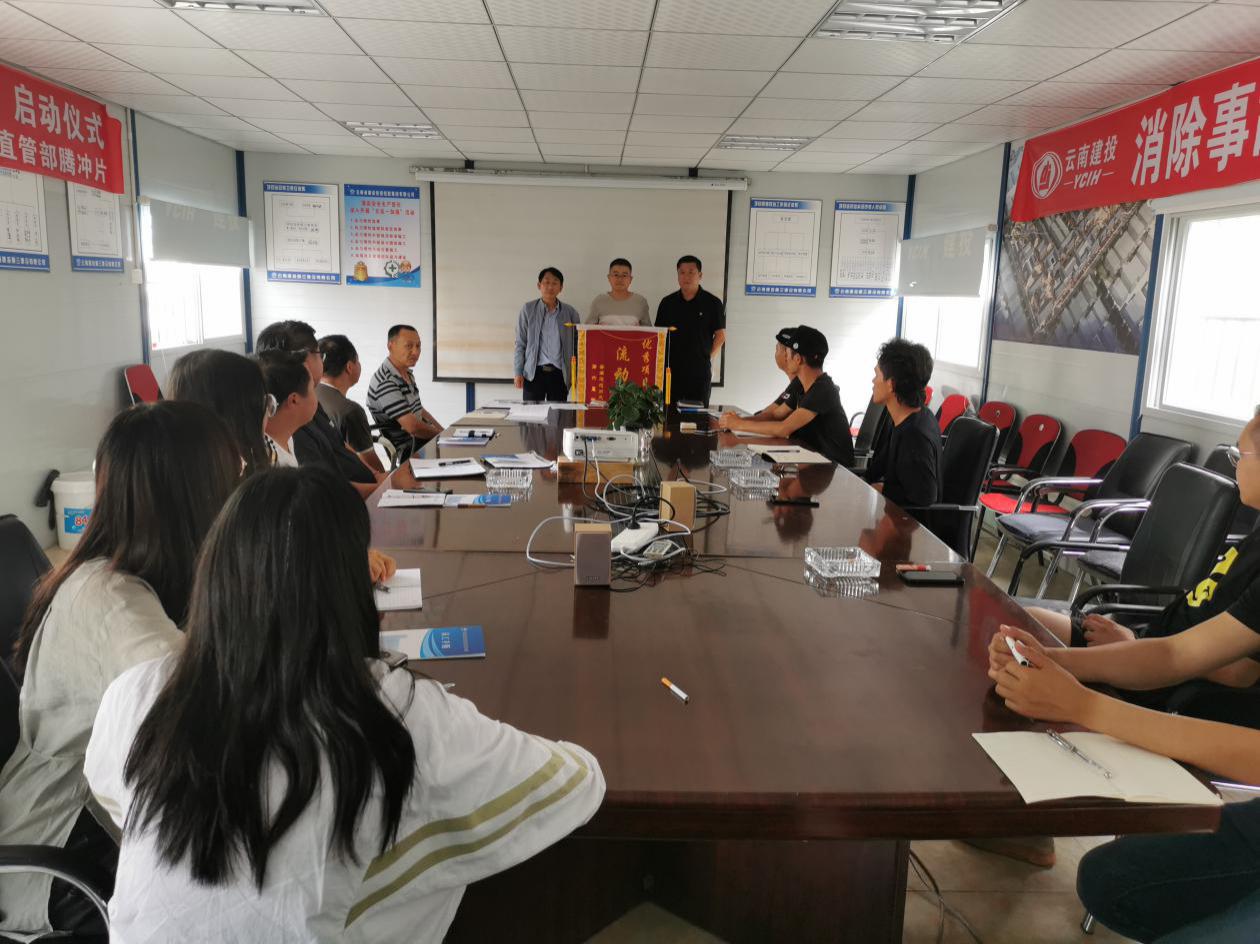 